ID Expert предлагает организованную деловую поездку на выставку-конференцию RFID Journal LIVE 2013! в Орландо (США)с 28 апреля по 4 мая 2013 годаУзнайте все, что Вам необходимо, чтобы воспользоваться преимуществами RFID для своего бизнеса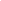 RFID Journal LIVE! в США – крупнейшее ежегодное мероприятие, посвященное технологии радиочастотной идентификации, организуемое независимым медиа-ресурсом RFID Journal (www.rfidjournal.com).  В этом году RFID Journal LIVE! 2013 пройдет в городе Орландо (штат Флорида) с 30 апреля по 2 мая 2013 года. Организаторы мероприятия гарантируют, что все участники конференции обязательно откроют для себя что-то новое и получат необходимую информацию о том, как достичь реальных преимуществ в бизнесе, используя технологию радиочастотной идентификации (RFID). Опросы участников мероприятия за последние два года показали, что 75% посетителей выставки-конференции нашли здесь решение своих бизнес задач, а 80% ушли с новыми идеями о том, как внедрение радиочастотной идентификации (RFID) поможет увеличить прибыльность их бизнеса. Вы тоже сможете это узнать, если посетите выставку-конференцию RFID Journal LIVE! 2013.RFID Journal LIVE! представляет более 50 кейсов конечных пользователей, которые делятся своим опытом, рассказывая о том, что работает, а что было ошибкой. Вы сможете посетить стенды более 200 участников выставки, собранные в одном месте, принять участие в углубленных семинарах перед конференцией, технических практикумах и тренингах и посмотреть демонстрации решений компаний в зоне Coolest RFID Demo Contest, а также принять участие в определении и награждении победителя премией RFID Journal.Участники выставочной экспозиции конференции RFID Journal LIVE 2013 >>> ID Expert предлагает организованную деловую поездку для специалистов компаний-поставщиков решений и IT менеджеров компаний и организаций, проявляющих интерес к технологии RFID, как перспективной возможности повышения эффективности бизнес-процессов и повышения качества предоставляемых услугПрограмма деловой поездки с 28 апреля по 4 мая 2013 года28.04.13 – Перелет «Москва-Орландо», трансфер «Аэропорт-Отель»29.04.13 – Обзорная экскурсия «Вечерний Орландо», приветственный ужин30.04.13 – Пре-Конференция, официальное открытие конференции, пленарная и основные сессии	    Экскурсии на склад компании Disney и в госпиталь Florida01.05.13 – Продолжение основных и пленарных сессий. Конференция по сессиям:Здравоохранение / ФармацевтикаПрозрачность / ПрослеживаемостьОборона / АвиацияТехнологии и инфраструктураЦепочки поставок / ЛогистикаПроизводствоСтратегии развертывания RFIDРозничная торговля / Одежда02.05.13 – Конференция по сессиям:Здравоохранение / ФармацевтикаПрозрачность / ПрослеживаемостьОборона / АвиацияТехнологии и инфраструктураЦепочки поставок / ЛогистикаПроизводствоСтратегии развертывания RFIDРозничная торговля / ОдеждаЦеремония награждения RFID JournalВ процессе организации – поездки на предприятия, использующие RFID03.05.13 – Свободный день. Дополнительная экскурсионная программа.04.05.13 – Трансфер «Отель-аэропорт», перелет «Орландо-Москва»Варианты и участия в Выставке-конференцииСтоимость поездкиОсновная программа:В стоимость поездки входит перелет, проживание в гостинице, участие в мероприятиях выставки-конференции, трансфер по программе, экскурсия 29.04.13 поездки на предприятия.Стоимость участия при оплате до 15 марта 2013 года:Стоимость участия при оплате до 1 апреля 2013 года:Скидка за участие в конференции 2-х и более представителей компании – 5%.Скидка участником поездки на «EuroID-2012» и рекламодателям ID Expert - 3%Скидки не суммируются – максимальная скидка 5%Дополнительно:По вопросам участия в конференции обращаться в ID EXPERT (www.idexpert.ru): тел.: (495) 228-7881 к Астафьевой Елене (e.astafieva@idexpert.ru, моб.+7 916 122 5592).Вариант участияОсновная конференцияПре-Конференцияосновные сессии  & пленарнЫЕ СЕССИИВыставкаПИТАНИЕ (ВКЛЮЧАЯ ПРИЕМ ПО СЛУЧАЮ ОТКРЫТИЯ)Выставка--++-Конференция+-+++Выставка + Пре-Конференция -+++30.04.13Конференция + Пре-Конференция+++++Основные пакетыВариант участияГостиница ***Гостиница*****Стоимость, дол. СШАВЫСТАВКАВыставка+3890-00КОНФЕРЕНЦИЯКонференция+4590-00КОНФЕРЕНЦИЯ VIPКонференция+5390-00Основные пакетыВариант участияГостиница ***Гостиница*****Стоимость, дол. СШАВЫСТАВКАВыставка+3950-00КОНФЕРЕНЦИЯКонференция+4850-00КОНФЕРЕНЦИЯ VIPКонференция+5750-00ОпцияСтоимость, дол. СШАВиза220-00Участие в Пре-Конференции 30.04.13400-00Экскурсия на Мыс Канаверал 03.05.13150-00